Знакомство с календарёмЗадачи: 1. Расширять знания детей о видах календарей; продолжать учить детей решению математических задач разного вида; формировать у детей представления о взаимосвязи математики с повседневной жизнью».2. Развивать логическое мышление, сообразительность, память, внимание.3. Воспитывать умение работать в коллективе, общаться; способствовать формированию коммуникативных качеств личности детей.Послушай мою загадку и попробуй догадаться, о чём в ней идёт речь:Что ни день - по одёжке отдаёт нам Серёжка,А с последней расстался - сам куда-то девался.2.  Каждый день роняет листочек,А как год пройдет - последний лист опадёт. (Календарь)Попробуй  ответить на мои  вопросы: -  Для чего нужны календари? (Чтобы знать, какой сегодня день недели. Знать, какой месяц, какой сейчас год).-  А ещё что можно узнать с помощью календарей? (Восход и заход солнца. Чтобы знать, какое сегодня число. Знать, рабочий день или выходной. Чтобы сделать важную запись. Планировать свою жизнь по календарю и записать, чтобы не забыть о чём-то). -  Какие записи люди делают в календаре? (Приём к врачу. Важная встреча. Посещение кинотеатра. Поздравить с днём рождения, утренник, поездка в цирк  и др.).А ещё с помощью календаря, можно узнать какие праздники будут в этом году, и в какие дни недели. Праздники бывают разные: - Государственные: День России – 12 июня, День Победы – 9 мая; - Профессиональные: День учителя - 5 октября, День воспитателя – 27 сентября, День медицинского работника, строителя, шахтера и др.; - Международные: Новый год – 1 января, Международный женский день - 8 Марта, Праздник труда и весны – 1 мая, Международный день защиты детей – 1 июня; - Православные: Рождество Христово, Пасха.Скажи мне пожалуйста: Какие календари ты знаешь? (Настенный, настенный отрывной, карманный, настольный, настольный перекидной - ежедневник, календарь природы). Чем похожи все календари? (В каждом календаре есть: число, месяц, год, дни недели).Какие бывают дни недели? (Перечисляет). Каким цветом отмечены рабочие дни? (Черным). А каким цветом отмечены выходные и праздничные дни? (Красным).Чем отличаются календари? (Размером и величиной, большой – маленький, толстый - тонкий,  длинные - короткие, широкие - узкие. Цветом, оформлением, назначением). 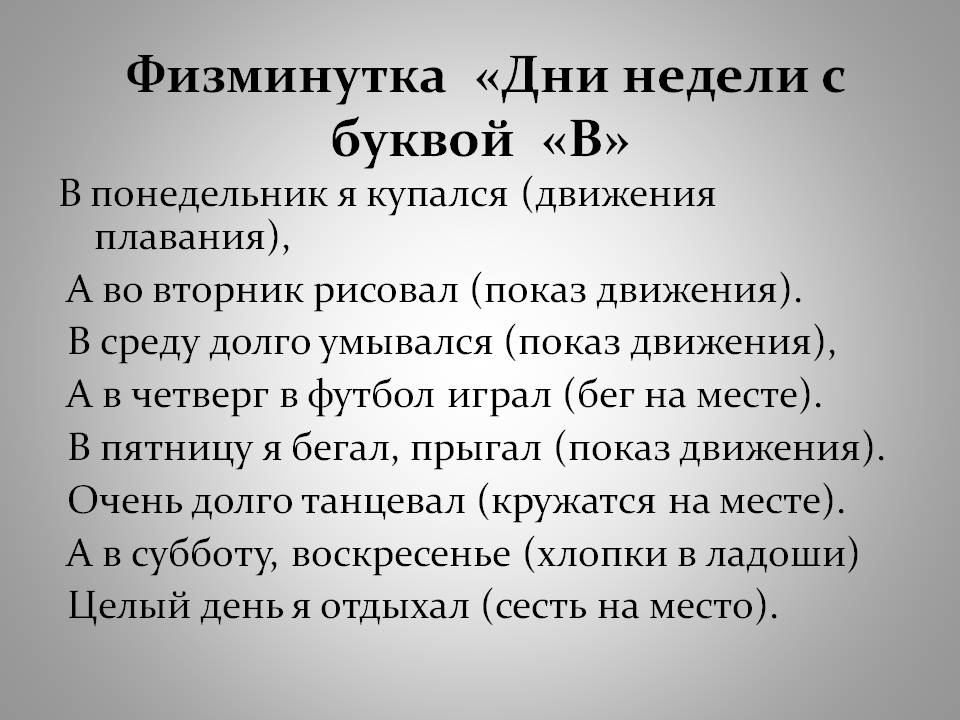       А сейчас давай попробуем решить задачи:1. На столе лежало 4-е календаря, Коля положил еще один календарь. Больше или меньше стало календарей? (Календарей стало больше. Их стало 5).2. На столе поровну настольных и карманных календарей. Настольных два календаря. Сколько всего календарей? ( Карманных столько же сколько и настольных , значит 2, а всего календарей 2+2, подучается 4).3. На столе лежало 3 календаря разной длины. Как убрать из середины длинный календарь, не трогая его? (Переложить 1 из календарей с одной стороны на другую).Молодец! Все задачи мы решили, пришло время отдохнуть и сделать пальчиковую гимнастику.Календарь отрывной, ладонь на ладони (раскрываем, как бы открывая)Людям дарят красной краской типографской (печатает пальцами вправо, влево)День отмечен выходнойВ будни ходят на работу (ходят пальцами по одной руке, по другой)Этих будней много что - тоОдин – два – три – четыре - пять! (Разгибают по одному пальцу на двух руках.)Можно снова отдыхать. (Разжимание кулачков рук.)Скажи ка мне: -  с  какого времени года начинается календарь?  - назови весенние месяцы. - каким временем года заканчивается календарь?Давай выучим стихотворение про дни недели: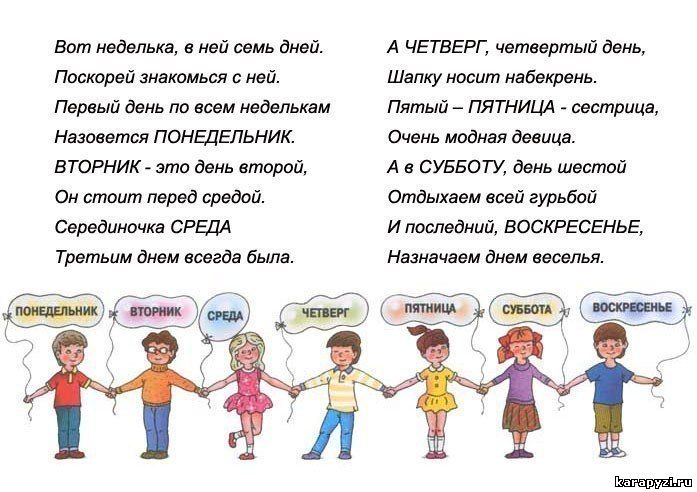 